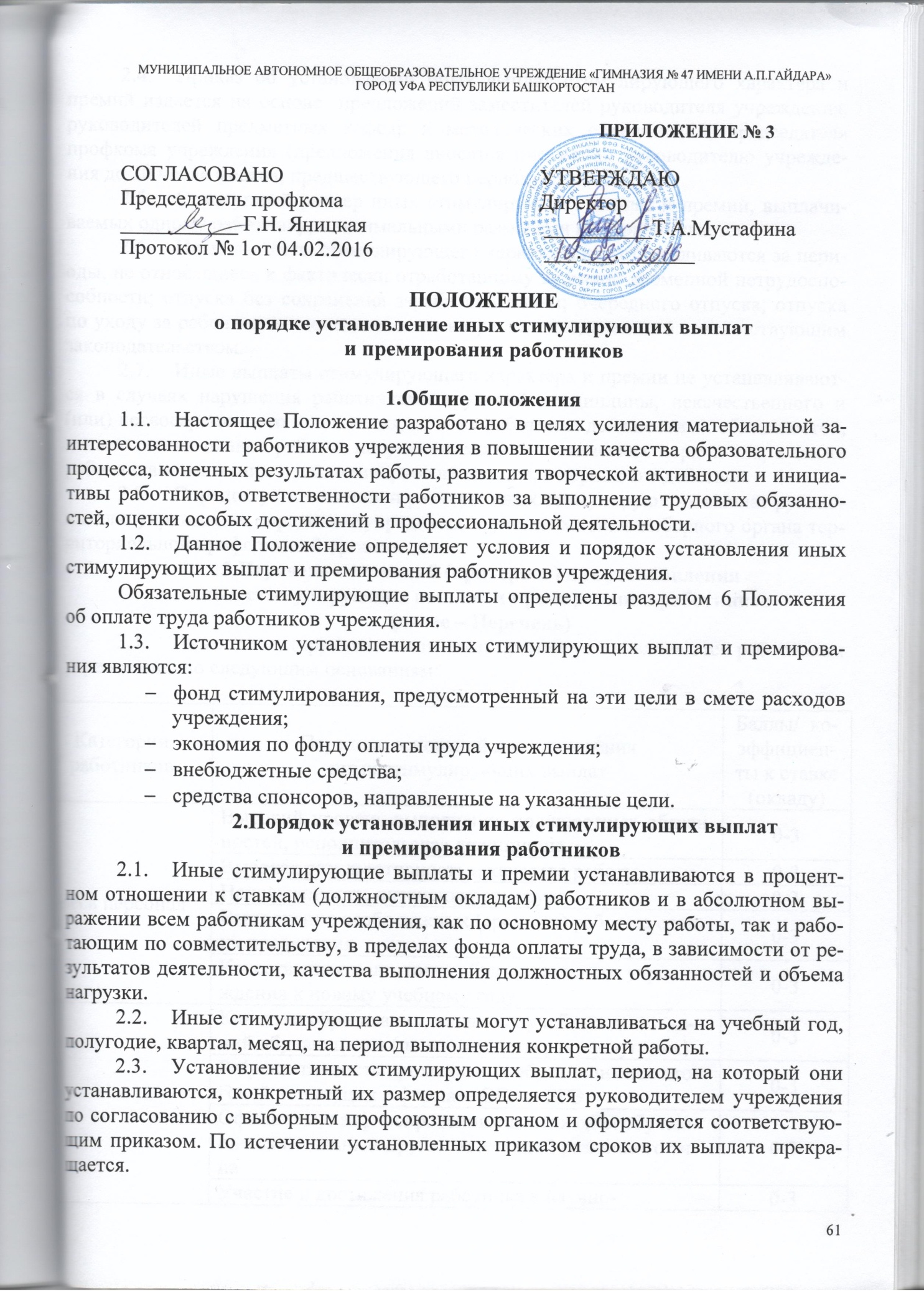 2.4.	Приказ об установлении иных выплат стимулирующего характера и премий издается на основе  предложений заместителей руководителя учреждения, руководителей предметных кафедр и методических объединений, председателя профкома учреждения (предложения вносятся письменно руководителю учреждения до 20 числа месяца, предшествующего периоду выплат).2.5.	Совокупный размер иных стимулирующих выплат и премий, выплачиваемых одному работнику, максимальными размерами не ограничивается.2.6.	Иные выплаты стимулирующего характера не устанавливаются за периоды, не относящиеся к фактически отработанному времени: временной нетрудоспособности; отпуска без сохранения заработной платы; очередного отпуска; отпуска по уходу за ребенком до достижения им возраста, определенного соответствующим законодательством.2.7.	Иные выплаты стимулирующего характера и премии не устанавливаются в случаях нарушения работниками трудовой дисциплины, некачественного и (или) несвоевременного исполнения по вине работника должностных обязанностей, невыполнения планов работы, нарушения морально-этических норм и т.д., а также работникам, имеющим дисциплинарное взыскание, в период его действия.2.8.	Порядок установления и размеры иных стимулирующих выплат руководителю учреждения определяет учредитель с учетом мнения выборного органа территориальной профсоюзной организации.3.Перечень оснований (критериев) для установленияиных стимулирующих выплат и премирования работников(далее – Перечень)3.1.	Иные стимулирующие выплаты и премии устанавливаются работникам учреждения  по следующим основаниям:3.2.	Деятельность работника по каждому из оснований оценивается от 0 до 3 баллов в зависимости от достижения результатов:оценка 3 балла – если результаты этого вида деятельности имеются, они                высоко  эффективны, чтобы можно было проследить их положительную динамику;                оценка 2 балла – если результаты этого вида деятельности стабильны и    достаточно эффективны;оценка 1  балл – если результаты этого вида деятельности имеются, но они мало или недостаточно эффективны;оценка 0 баллов – если результаты этого вида деятельности отсутствуют.3.3.	Размер иных стимулирующих выплат конкретному работнику определяется путем сложения суммы выплат по коэффициентам к ставке (окладу), согласно Перечню, и суммы выплат по баллам, набранным в соответствии с Перечнем по каждому из оснований.3.4.	Сумма выплат по баллам работнику определяется путем умножения набранной им суммы баллов на стоимость одного балла, которая рассчитывается, исходя из количества оставшихся средств и общего количества баллов, набранных всеми работниками.3.5.	По основаниям, указанным в Перечне, может осуществляться премирование работников учреждения.3.6.	Премирование работников также может осуществляться:	по итогам работы за учебный год – в размере до одной ставки заработной платы (оклада);	за выполнение конкретной работы – до 50% ставки заработной платы (оклада);_   к Дню учителя – от 1000 рублей;	в связи с государственными, знаменательными или профессиональными юбилейными датами – от 1000 рублей.4. Порядок и условия отмены (снижения размеров)иных стимулирующих выплат работникам4.1.	Иные выплаты стимулирующего характера могут быть отменены в случаях:-	наложения на работника дисциплинарного взыскания, -	нарушения работником трудовой дисциплины, -	некачественного и (или) несвоевременного исполнения по вине работ-ника должностных обязанностей, -	невыполнения планов работы, -	нарушения морально-этических норм и т.д.4.2.	Размер иных выплат стимулирующего характера может быть снижен в случае наличия:-	обоснованных претензий граждан к качеству обучения и воспитания детей, условиям и организации образовательного процесса в классе и пр. -	фактов противоправного поведения обучающихся класса, в том числе преступлений, правонарушений;-	фактов детского дорожно-транспортного травматизма и несчастных случаев с обучающимися;-	фактов нарушения исполнительской дисциплины, правил оформления и ведения документации; -	фактов нарушений, выявленных в ходе инспекционных проверок деятельности уполномоченными органами.4.3.	Решение об отмене (снижении) размера иных выплат стимулирующего характера принимается руководителем учреждения с учетом мнения выборного профсоюзного органа.Категории работниковПеречень оснований для начисленияиных стимулирующих выплатБаллы/  коэффициенты к ставке (окладу)Весь персоналВысокий уровень выполнения должностных обязанностей, исполнительская дисциплина0-3Весь персоналВысокая результативность и качество работы0-3Весь персоналНапряженность, интенсивность труда0-3Весь персоналВыполнение особо важных (срочных) работ на срок их проведения0-3Весь персоналКачественная подготовка образовательного учреждения к новому учебному году0-3Педагогические работникиПедагогические работникиПедагогические работникиКачество образования, динамика учебных достижений обучающихся (по итогам четверти, полугодия)0-3Педагогические работникиПедагогические работникиПедагогические работникиРезультативность прохождения обучающимися итоговой аттестации в формате ОГЭ и ЕГЭ0-3Педагогические работникиПедагогические работникиПедагогические работникиОфициально зафиксированные достижения обучающихся по данным других аттестаций различного типа0-3Педагогические работникиПедагогические работникиПедагогические работникиУчастие и достижения работника в научно-методической, экспериментальной, исследовательской деятельности, семинарах, конференциях, методических объединениях, публикации статей, выступление с докладами0-3за каждое участие и достижениеПедагогические работникиПедагогические работникиПедагогические работникиСоздание и реализация сетевых, инновационных программ, в том числе элективных курсов, авторских программ разного типа0-3Педагогические работникиПедагогические работникиПедагогические работникиАктивное использование в образовательном процессе информационно-коммуникационных, здоровьесберегающих технологий0-3Педагогические работникиПедагогические работникиПедагогические работникиУчастие и достижения работника в профессиональных конкурсах (в зависимости от уровня и результата)0-3за каждое участие и достижениеПедагогические работникиПедагогические работникиПедагогические работникиВысокий уровень проведения предметных недель, спортивных соревнований, открытых уроков, мастер-классов и других общешкольных мероприятий (в зависимости от уровня)0-3 за каждое мероприятиеПедагогические работникиПедагогические работникиПедагогические работникиНаставничество, работа с молодыми педагогами0-3Педагогические работникиПедагогические работникиПедагогические работникиАктивное участие в подготовке и проведении школьного этапа Всероссийской олимпиады школьников0-3Педагогические работникиПедагогические работникиПедагогические работникиПодготовка победителей и призеров Всероссийской олимпиады школьников и научно-практических конференций в рамках Малой академии наук школьников в зависимости  от уровня и результата:федеральный уровень         призер                                            победительрегиональный  уровень       призер                                            победительмуниципальный уровень     призер                                            победительрайонный уровень               призер                                            победительНоминантУчастник                                                              Подготовка победителей и призеров других предметных олимпиад, творческих конкурсов, НПК,спортивных соревнований.Участие и результативность участия в дистанционных и заочных мероприятиях (турнир им. М. Ломоносова, олимпиада СПбГУ, МГУ, Саммат, московская олимпиада школьников по физике, «Белый ветер», Сибириада, Надежа энергетики, Росатом, Аэрокосмическая олимпиада, МФТИ-физ-тех и др. олимпиады Федерального значения)за каждого призерадо 20%до 25% до 15%до 20%до 10%до 15%до  5%до 10%от ставкидо    5%   1 балл0-30-3Педагогические работникиПедагогические работникиПедагогические работникиПовышение квалификации 0-3Педагогические работникиПедагогические работникиПедагогические работникиПовышение квалификации за счет собственных средств работникадо 100%Педагогические работникиПедагогические работникиПедагогические работникиЗа отраслевые знаки отличия и награды Российской Федерациидо 15%от ставкиПедагогические работникиПедагогические работникиПедагогические работникиЗа отраслевые знаки отличия и награды Республики Башкортостандо 10%от ставкиПедагогические работникиПедагогические работникиПедагогические работникиИндивидуальная работа с обучающимися, в том числе одаренными, а так же отстающими в усвоении учебного материала0-3Педагогические работникиПедагогические работникиПедагогические работникиАктивное привлечение родителей к организации образовательного процесса0-3Педагогические работникиПедагогические работникиПедагогические работникиОхват горячим питаниемМенее 50% - 050-60%  -  1 61-70%  -  2 71-100% - 3 Педагогические работникиПедагогические работникиПедагогические работникиСоответствующий внешний вид обучающихся0-3Педагогические работникиПедагогические работникиПедагогические работникиОтсутствие (снижение количества) обучающихся, опаздывающих на уроки0-3Педагогические работникиПедагогические работникиПедагогические работникиОтсутствие (снижение) пропусков обучающимися уроков без уважительной причины0-3Педагогические работникиПедагогические работникиПедагогические работникиСнижение количества обучающихся, состоящих на учете в ОДН, внутри гимназии0-3Педагогические работникиПедагогические работникиПедагогические работникиВысокий уровень исполнительской дисциплины (своевременное и качественное оформление и ведение документации, предоставление информации, отчетности)0-3Педагогические работникиПедагогические работникиПедагогические работникиСодействие привлечению внебюджетных средств для развития гимназии0-3Педагогические работникиПедагогические работникиПедагогические работникиЗа работу в качестве общественного инспектора по опеке (в зависимости от количества детей)от 25% до 75% от ставкиПедагогические работникиПедагогические работникиПедагогические работникиОтветственному лицу за ведение необходимой документации и отчетности по бесплатному и дотационному питаниюдо 50%от ставкиПедагогические работникиПедагогические работникиПедагогические работникиОрганизация и проведение психолого-педагогической диагностической работы с обучающимися0-3Педагогические работникиПедагогические работникиПедагогические работникиОбразцовое содержание кабинета0-3Педагогические работникиПедагогические работникиПедагогические работникиОрганизация работы по благоустройству гимназии и ее территории, участие в генеральных уборках, субботниках0-3Педагогические работникиПедагогические работникиПедагогические работникиВысокий уровень организации отдыха обучающихся в каникулярное время0-3Педагогические работникиПедагогические работникиПедагогические работникиВысокое качество и активность в организации  летней работы с обучающимися0-3Педагогические работникиПедагогические работникиПедагогические работникиВысокий профессиональный уровень педагога (умение разрешать конфликтные ситуации, отсутствие конфликтных ситуаций, жалоб) оценивается 1 раз в четверть0-3Педагогические работникиПедагогические работникиПедагогические работникиАктивность в решении ситуативных проблем в гимназии (замена уроков, работа в выходные дни)0-3Педагогические работникиПедагогические работникиПедагогические работникиВыполнение поручений администрации, не входящих в должностные обязанности0-3Педагогические работникиПедагогические работникиПедагогические работникиКачественное ведение электронного журнала0-3Педагогические работникиПедагогические работникиПедагогические работникиПодготовка и участие в торжественных и праздничных мероприятиях, фестивалях, творческих конкурсах, спортивных соревнованиях (в зависимости от уровня)0-3Педагогические работникиПедагогические работникиПедагогические работникиОформление стендов, тематических выставок0-3за каждый видПедагогические работникиПедагогические работникиПедагогические работникиУчастие в ремонтных работах0-3Учебно-вспомогательный персоналВысокий уровень исполнительской дисциплины0-3Учебно-вспомогательный персоналВыполнение поручений администрации, не входящие в должностные обязанности0-3Учебно-вспомогательный персоналВысокое качество предоставления отчетов, информации0-3Обслуживающий персоналСодержание помещений и территории в соответствии с требованиями СанПин0-3Обслуживающий персоналПроведение генеральных уборок0-3Обслуживающий персоналУчастие в ремонтных работах до 100% от ставкиОбслуживающий персоналОперативность выполнения заявок по устранению технических неполадок0-3Обслуживающий персоналВыполнение поручений администрации, не входящих в должностные обязанности работников0-3Педагог –библиотекарьСохранение и развитие библиотечного фонда0-3Педагог –библиотекарьСодействие педагогическому коллективу в организации учебно-воспитательного процесса0-3Педагог –библиотекарьВысокая читательская активность обучающихся0-3Педагог –библиотекарьСодействие и участие в общешкольных, районных (городских) мероприятиях0-3Педагог –библиотекарьОформление стационарных, тематических выставок0-3Педагог –библиотекарьВнедрение информационных технологий в работу библиотеки0-3Председатель профкома Содействие стабильной работе коллектива, выполнение общественно значимой для учреждения работы, активное участие в мероприятиях различного уровня и др.до 15% от ставкиЗаместителируководителяСостояние отчетности, документооборота в учреждении0-3ЗаместителируководителяИсполнение обязанностей руководителяДо 50% от окладаЗаместителируководителяОбеспечение выполнения санитарно-гигиенических требований в помещениях гимназии0-3ЗаместителируководителяСохранение контингента обучающихся0-3ЗаместителируководителяФормирование и поддержание благоприятного  морально-психологического климата в коллективе 0-3ЗаместителируководителяКачественная организация работы органов общественно-государственного управления (педагогический совет, родительский комитет, научно-методический совет, органы ученического самоуправления)0-3ЗаместителируководителяВысокий уровень организации и проведения итоговой и промежуточной аттестации обучающихся0-3ЗаместителируководителяВыполнение плана внутришкольного контроля, плана воспитательной работы0-3ЗаместителируководителяВысокий уровень организации и контроля (мониторинга) образовательного процесса0-3ЗаместителируководителяВысокий уровень организации аттестации педагогических работников0-3ЗаместителируководителяОрганизация экспериментальной деятельности, работы по новым методикам и технологиям0-3Заместительруководителяпо АХЧОбеспечение выполнения санитарно-гигиенических требований в помещениях гимназии0-3Заместительруководителяпо АХЧСвоевременное обеспечение образовательного процесса необходимыми средствами обучения, материалами, инвентарем0-3Заместительруководителяпо АХЧСвоевременное предоставление информации, отчетности, показаний счетчиков0-3Заместительруководителяпо АХЧВысокое качество подготовки и организации ремонтных работ0-3Заместительруководителяпо АХЧОбеспечение условий для организации учебно-воспитательного процесса, выполнения требований пожарной и электробезопасности, охраны труда и жизни0-3